Конспект урока по окружающему миру, проведенного 27.10.2022г. во 2 классе.Учитель: Шарпе В.С.Тема урока: Какие бывают животные?Цель: создать условия для формирования представления учащихся об основных классах животных.Задачи:1) познакомить с основными группами животных (звери, птицы, рыбы, насекомые), дать учащимся чёткие представления о важнейших характерных признаках этих групп;2) учить определять по признакам принадлежность конкретных животных к указанным группам; 3) воспитание любви к родному краю, умение видеть его красоту и неповторимость;Оборудование:  учебник «Окружающий мир» 2 класс, часть 1, А.А. Плешаков // М. Просвещение, 2011;  Плешаков А. А. Окружающий мир. 2 класс. Рабочая тетрадь. Часть 1;  Плешаков А. А. От земли до неба. Атлас – определитель для учащихся начальных классов; Плешаков А. А. Окружающий мир. Тесты. 2 класс; наглядность – предметная картинка -  квадратики для рефлексии (синий, красный,зеленый, желтый).Приложение 1.Тема:  «Какие бывают растения?»Фамилия, имя ______________________________ Дата_________1.Определи, у каких растений один твёрдый, древесный ствол – стебель.1.Травы;2.Кустарники;3. Деревья.2.Определи, у каких растений один или несколько сочных, мягких, неодревесневших стеблей.1.Травы;2.Кустарники;3. Деревья.3.Какое из растений является травянистым?1.Малина;2.Ежевика;3.Клубника.4.Покажи стрелками, к какой группе относятся данные растения:Деревья                                       рябина                                                      крыжовник                                                       ромашкаКустарники                                  береза                                                        калина                                                       земляникаТравы                                           ромашка                                                       Тополь5.Лиственные деревья подчеркни одной чертой, хвойные деревья двумя.Сосна, липа, клён, ель, орех, папоротник, шиповник, кедр, берёза.6.Что такое хвоинки?1. Иголки;2.Листья;3. Колючки.Приложение 2.Ребусы:- Кто это? 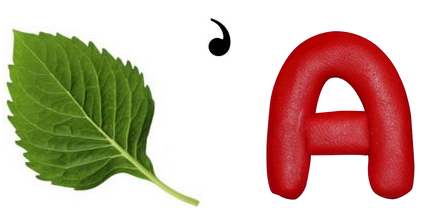 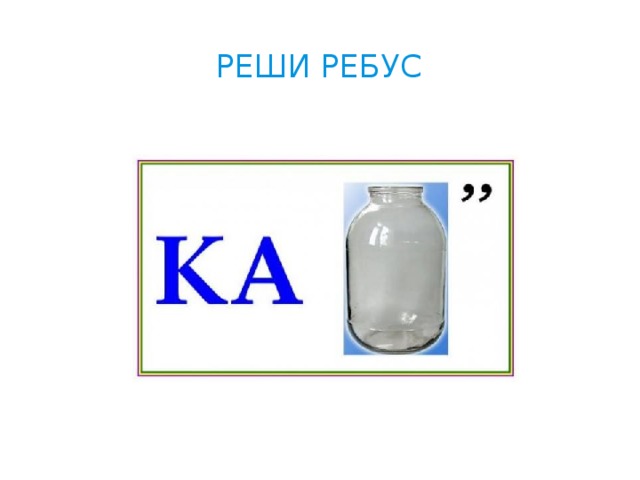 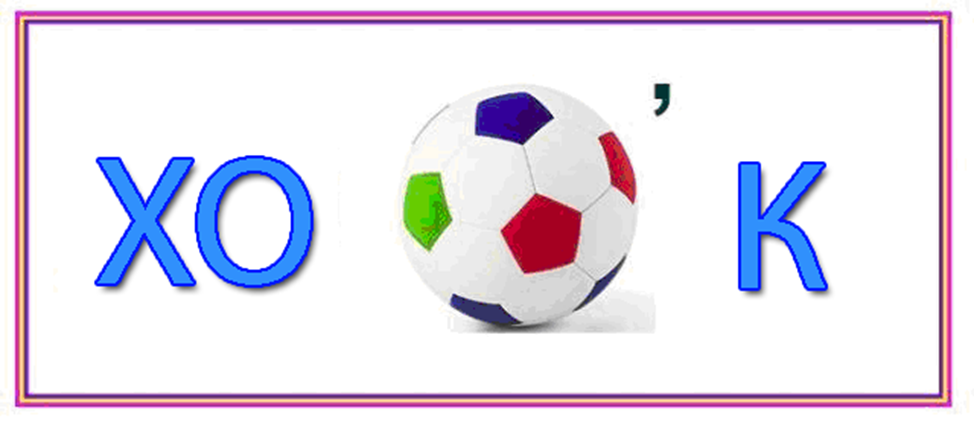 Таблица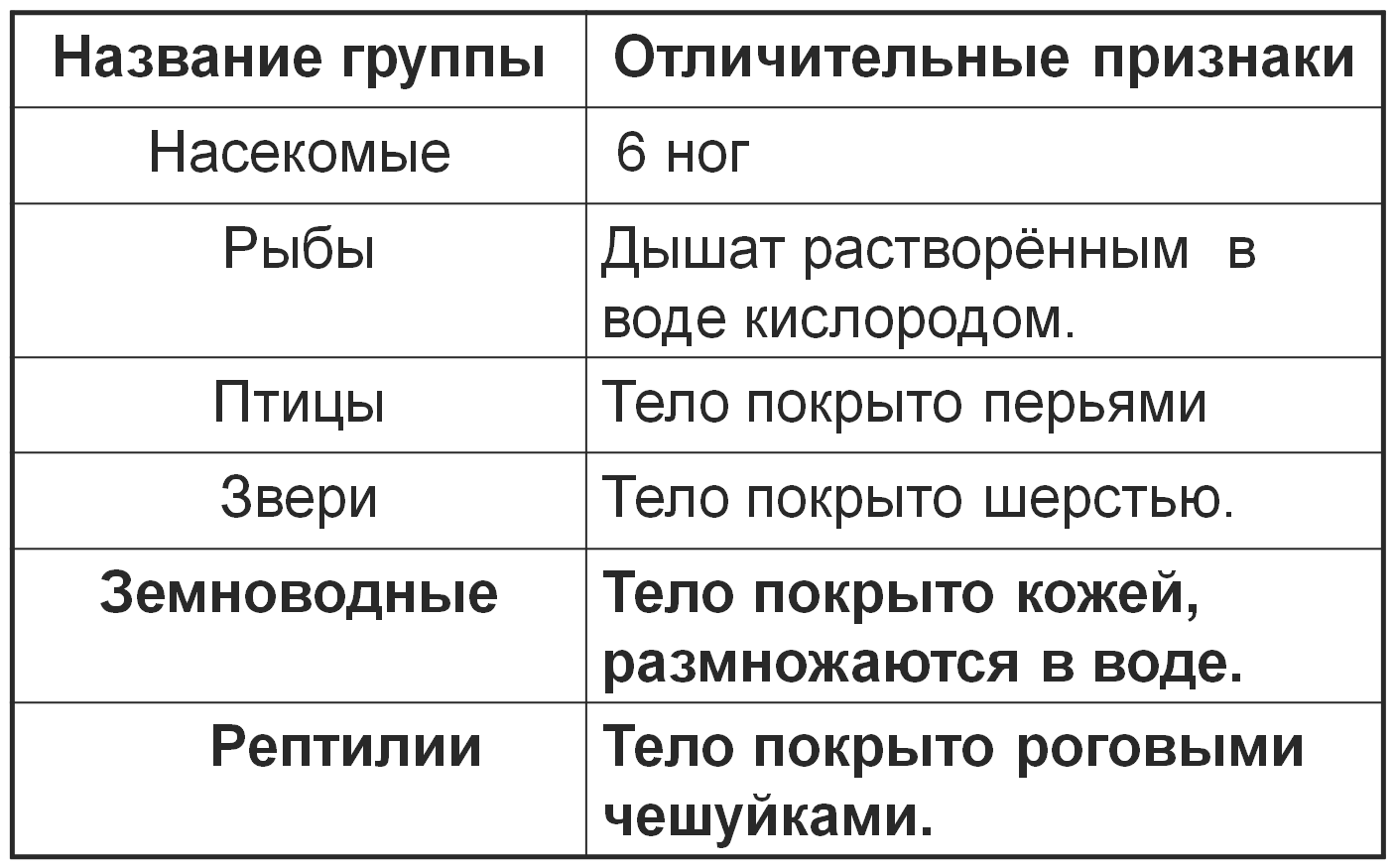 Этап урокаДеятельность учителяДеятельность учащегосяМетодическое обоснование и самоанализ1. Мотивация (самоопределение к учебной деятельности)- Долгожданный дан звонок –Начинается урок!Ну, теперь проверь, дружок,
Ты готов начать урок?
Всё ль на месте,
Всё в порядке,
Ручка, книжка и тетрадки?
Все ли правильно сидят?- Начать урок я хочу с замечательного стихотворения, внимательно слушайте, а в конце добавите недостающее слово.- Посмотри, мой милый друг,Что находится вокруг. Небо светло-голубое,Солнце светит золотое,Ветер листьями играет,Тучка в небе проплывает.Поле, речка и трава,Горы, воздух и листва,Птицы, звери и леса,Гром, туманы и роса,Человек и время года –Это всё вокруг…- Итак, мы сегодня отправляемся в путешествие в природу. А какая бывает природа?Приветствуют учителя.Слушают стихотворение.Природа.- Живая и неживая.Цель: настроить на положительные эмоции, способствовать созданию внутреннего комфорта.Личностные УУД:Развитие доброжелательности и эмоционально-нравственной отзывчивости.2. Актуализация знаний- Ребята, вспомните, какая тема у вас была на предыдущем уроке?- Хорошо, что вы нового узнали о растениях?- Сейчас, я предлагаю вам выполнить тест по этой теме. Каждый получит свой лист с тестом, напишите свое имя и фамилию, и приступайте к выполнению. Время на выполнение тестовых заданий  7  минут (Приложение 1)- Вижу, вы уже готовы. Передайте работы.- Какое задание для вас было трудным?- Чем деревья отличаются от других растений?- Чем отличаются кустарники от деревьев?- Чем отличаться травы от других групп растений?- На какие две группы делятся деревья?- Чем отличаются лиственные деревья от хвойных деревьев?- По вашим ответам я могу сделать вывод, что вы усвоили эту тему и хорошо справились с тестом.- Какие бывают растения.- Все растения делятся на три группы: деревья, кустарники и травы.Выполняют тест по теме: «Какие бывают растения?»Сдают работы.Ответы детей.- У деревьев твердый, древесный ствол - стебель.- У кустарников несколько тонких стеблей - стволиков.- У трав стебель мягкий и сочный.- Хвойные и лиственные.- У хвойных деревьев иголки(хвоинки), а у лиственных листья.Коммуникативные УУД: Выражение своих мыслей, аргументация своего мнения.3.Введение в тему урока.Выявление места и причины затруднения- Чтобы узнать тему сегодняшнего урока, предлагаю отгадать загадки.На вид, конечно, мелковаты, Но всё, что можно, тащат в дом. Неугомонные ребята — Вся жизнь их связана с трудом. 

Чёрный жилет, красный берет.Нос, как топор, хвост, как упор.Где же вы её найдёте?Ну конечно же, в болоте!Зелена, как трава,Говорит: «КВА, КВА, КВА!»У порога плачет, коготки прячет, Тихо в комнату войдёт, Замурлычет,запоёт.
- Молодцы, отгадали загадки. Как же можно одним словом назвать муравья, дятла, лягушку и кошку?- Как думаете, какая тема нашего урока?- Верно, наша тема: «Какие бывают животные?»- Что вы хотели бы узнать о животных?- Какие же задачи ставит нам Муравьишка. Прочитаем.- Откуда мы можем взять новую информацию?- Муравьи- Дятел- Лягушка- Кошка- Животные.- Какие бывают животные.Ответы детей.Читают задачи урока.- Из учебника.Читают задачи на стр. 60Цель: определение темы и целей урока.Развитие УУД:Познавательные:Анализ объектов с целью выделения признаков; подведение под понятие; целеполагание.Регулятивные:Выполнение пробного учебного действия; фиксирование индивидуального затруднения; саморегуляция в ситуации затруднения. -планировать свои действия в соответствии с поставленной задачей и условиями её реализации, в том числе во внутреннем плане.Коммуникативные:Выражение своих мыслей; аргументация своего мнения; учёт разных мнений.4. Открытие нового знания - Сегодня мы с вами будет исследователями. Ученые-биологи животных делят на несколько групп.- На что же они обращают внимание, когда разделяют на группы?- Верно.- Я предлагаю вам рассмотреть иллюстрации. - Кто это?(на слайде картинки насекомых)- Чем они все похожи?- Верно, кто помнит, к какой группе животных они относятся?- Правильно, молодцы! (на доске карточка «Насекомые» - 6 ног)- Как же будет называться следующая группа? Посмотрим на следующие иллюстрации, кто это?(на слайде картинки рыб)- Что у них общего?- Хорошо, к какой же группе они относятся? Как она называется?- Верно, еще одна группа открыта.  - Кто сейчас появится на слайде, вы скажите сами, отгадав мои загадки.-Кто приносит на хвостеМного разных новостей?Всем расскажет все до срокаБелобокая....- Правильно, следующая загадка, слушайте внимательно.Солнца яркого боится.Ночью - хищник эта птица.Ловко мышь найдет в траве.Говорим мы о …- Верно! И последняя загадка.Не гнездиться, не летает,В Антарктиде обитаетСредь заснеженных равнинМореплаватель- Ребята, как же эти животные о которых вы узнали из загадок? Что же их объединяет?- Как же мы назовем эту группу? Вы правы, эта группа называется «Птицы»  - Вы очень хорошо работаете, что же скрывает 4 группа? Давайте узнаем. Каких же животных спрятали от нас ребусы. Давайте отгадаем.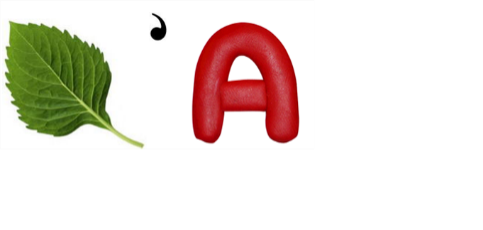 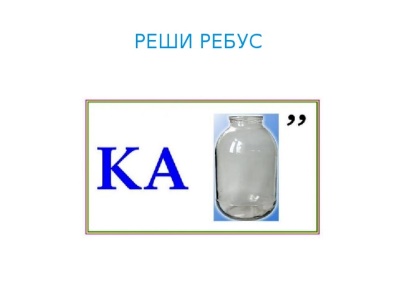 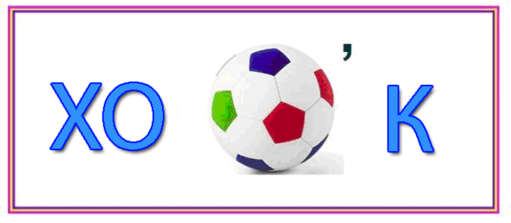 - Чем похожи эти животные?- Как же назвали ученые эту группы животных?  - Как вы думаете, к какой группы можно отнести лягушек и жаб? Где они обитают? Что у них общего?- Поэтому они составляют особую группу — земноводные.  - Еще одна группа есть — это пресмыкающиеся, кто же к ним относится, вы узнаете из учебника на стр. 61.  - Чем покрыты пресмыкающиеся? - Ребята, мы исследовали с вами все группы животных. Вы прекрасно справились с этим непростым заданием.- Итак, на какие группы ученые делят животных?- Как по-другому называют зверей?- Верно, молодцы, что запомнили!На доске появляется таблица: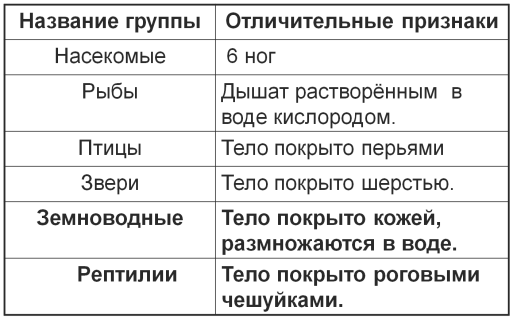 - Обращают внимание на внешний вид.- Бабочка муравей стрекоза, божья коровка.- У них у всех по 6 ног.- Насекомые. Щука, карась, сом.- Есть плавники и чешуя.- Рыбы- Сорока.- Сове.- Пингвин- У них по 2 ноги и есть перья.- Птицы.лиса, кабан- У них 4 ноги и есть шерсть.- Звери (млекопитающие)- На суше и в воде.- 4 ноги и голая кожа.- Змеи, черепахи, ящерицы, крокодилы.Роговыми чешуйками.- Насекомые, рыбы, птицы, звери (млекопитающие), земноводные и пресмыкающиеся.Млекопитающими.Цель: устранение возникшего затруднения.Развитие УУД:Познавательные:Проявлять познавательную инициативу в учебном сотрудничестве.Коммуникативные:Выражение своих мыслей с полнотой и точностью; формулирование и аргументация своего мнения; учёт разных мнений.Регулятивные:Овладение способностью принимать и сохранять цели и задачи учебной деятельности, поиска средств ее осуществления.5.ФизкультминуткаВесело в лесуЗайцы утром рано встали,Весело в лесу играли.По дорожкам прыг-прыг-прыг!Кто к зарядке не привык? (Прыжки на месте.)Вот лиса идёт по лесу.Кто там скачет, интересно? (Ходьба на месте.)Чтоб ответить на вопрос,Тянет лисонька свой нос. (Потягивания — руки вперёд.)Но зайчата быстро скачут.Как же может быть иначе? (Прыжки на месте.)Тренировки помогают!И зайчата убегают. (Бег на месте.)Вот голодная лиса (Ходьба на месте.)Грустно смотрит в небеса. (Потягивания — руки вверх.)Тяжело вздыхает, (Глубокие вдох и выдох.)Садится, отдыхает. (Дети садятся за парты.)Выполняют движенияЦель:Снятие и предупреждение физической и эмоциональной усталости.6.Первичное закрепление  Самостоятельная работа- Чтобы закрепить полученные знания, предлагаю вам поработать в рабочей тетради. Откройте тетрадь на стр. 42 и 1) выполните №1.Проверка С/Р 2) Посмотрите на №2- Вам необходимо раскрасить ту группу животных, которая написана для вашего варианта. Приступайте к выполнению, я уверена у вас все получится.(анализируем работу по вариантам) - Молодцы, отложите тетради в сторону.	Выполняют задание в рабочих тетрадях.Цель: проверить уровень усвоения и понимания нового материала.Коммуникативные:Выражение своих мыслей полно и точно; формулирование и аргументация своего мнения, учёт разных мнений.7.Подведение итогов- Я предлагаю послушать стихотворение:Дерево, цветок, трава и птица.Не всегда умеют защищаться.Если будут уничтожены они,На планете мы останемся одни.Нор звериных, птичьего гнезда.Разорять не будем никогда!Пусть птенцам и маленьким зверятамХорошо живется с нами рядом!Все-все на свете нужны!И мошки не меньше нужны, чем слоны,Нельзя обойтись и без чудищ нелепых,И даже без хищников злых и свирепых.Нужны все на свете! Нужны все подряд!Кто делает мед, и кто делает яд!- Чему учит нас это стихотворение?- Как вы можете помогать животным?- Назовите важные отличительные признаки насекомых, рыб, птиц и зверей.- Нужно заботиться о животных, сохранять их дома.- Подкармливать птиц зимой.- Называют признаки животных.8. Рефлексия- У вас на столах лежат цветы, выберите тот, который отражает вашу деятельность на уроке. (Дети выбирают соответствующие цветочки и поднимают их) - Кто про себя может сказать, я активно работал на уроке! (Красный)- Кто для себя сделал открытие? (Синий) - Кому на уроке было интересно? (Зелёный) - Кому урок подарил хорошее настроение? (Жёлтый)Дети выбирают соответствующие цветные карточки и поднимают ихКомментарий детей по желанию.Цель: проанализировать, дать оценку успешности достижения цели и наметить перспективу на будущее.Цель для учащихся: аргументировать свое мнение, осознавать значимость полученных знаний и готовность использовать их в жизни.9.Домашнее задание- Запишите домашнее задание:С.60-61 перечитать информацию по теме и ответить на вопросы на с.63. Выполнить задания в рабочей тетради на с. 43-45- Записывают домашнее задание.Цель для учителя: сообщить учащимся о домашнем задании, разъяснить методику его выполнения